    2-Person Better Ball  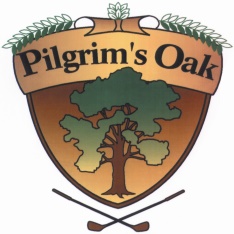 (Previously known as the “Easy 18”)Saturday, April 27th, 20198:30 AM ShotgunFormat: 2 Person Better Ball(Each player plays own ball and the better score becomes the team score)18 Easiest Pin Locations From the Blue Tees (Women may Play the Red Tees, Men age 60+ may play the White Tees.)$65 Per Player/$130 Per Team(Associate Members $58)(Weekend Members $30)     Includes: Greens Fee and Cart, Range Balls, Lunch, Prizes,  and One Sleeve of Srixon Q-Star Golf Balls per player.  10 Teams Per Flight.Players will be flighted after the round based on either front 9 or back 9 score.  Flight sizes may change depending on number of players.